國立中興大學 第二屆土木營 報名表姓名姓名性別  □ 男   □ 女性別  □ 男   □ 女性別  □ 男   □ 女性別  □ 男   □ 女性別  □ 男   □ 女性別  □ 男   □ 女性別  □ 男   □ 女性別  □ 男   □ 女性別  □ 男   □ 女性別  □ 男   □ 女照片黏貼處請貼兩吋正式照片照片黏貼處請貼兩吋正式照片照片黏貼處請貼兩吋正式照片照片黏貼處請貼兩吋正式照片照片黏貼處請貼兩吋正式照片出生年月日出生年月日民國      年      月      日民國      年      月      日民國      年      月      日民國      年      月      日民國      年      月      日民國      年      月      日民國      年      月      日民國      年      月      日民國      年      月      日民國      年      月      日民國      年      月      日民國      年      月      日民國      年      月      日民國      年      月      日民國      年      月      日照片黏貼處請貼兩吋正式照片照片黏貼處請貼兩吋正式照片照片黏貼處請貼兩吋正式照片照片黏貼處請貼兩吋正式照片照片黏貼處請貼兩吋正式照片身分證字號身分證字號照片黏貼處請貼兩吋正式照片照片黏貼處請貼兩吋正式照片照片黏貼處請貼兩吋正式照片照片黏貼處請貼兩吋正式照片照片黏貼處請貼兩吋正式照片學校學校      年級      年級      年級      年級      年級      年級      年級      年級      年級      年級      年級      年級      年級      年級      年級照片黏貼處請貼兩吋正式照片照片黏貼處請貼兩吋正式照片照片黏貼處請貼兩吋正式照片照片黏貼處請貼兩吋正式照片照片黏貼處請貼兩吋正式照片地址地址照片黏貼處請貼兩吋正式照片照片黏貼處請貼兩吋正式照片照片黏貼處請貼兩吋正式照片照片黏貼處請貼兩吋正式照片照片黏貼處請貼兩吋正式照片電話(家)電話(家)手機手機手機手機手機手機監護人監護人與監護人關係與監護人關係與監護人關係與監護人關係與監護人關係與監護人關係緊急連絡人緊急連絡人緊急連絡人電話緊急連絡人電話緊急連絡人電話緊急連絡人電話緊急連絡人電話緊急連絡人電話特殊疾病特殊疾病備註備註(須要特別注意的身理狀況等)(須要特別注意的身理狀況等)(須要特別注意的身理狀況等)(須要特別注意的身理狀況等)(須要特別注意的身理狀況等)(須要特別注意的身理狀況等)(須要特別注意的身理狀況等)(須要特別注意的身理狀況等)(須要特別注意的身理狀況等)(須要特別注意的身理狀況等)(須要特別注意的身理狀況等)(須要特別注意的身理狀況等)(須要特別注意的身理狀況等)(須要特別注意的身理狀況等)(須要特別注意的身理狀況等)(須要特別注意的身理狀況等)(須要特別注意的身理狀況等)(須要特別注意的身理狀況等)(須要特別注意的身理狀況等)(須要特別注意的身理狀況等)營服尺寸營服尺寸□ＸＳ　 □Ｓ　 □Ｍ　 □Ｌ　 □ＸＬ　 □２Ｌ□ＸＳ　 □Ｓ　 □Ｍ　 □Ｌ　 □ＸＬ　 □２Ｌ□ＸＳ　 □Ｓ　 □Ｍ　 □Ｌ　 □ＸＬ　 □２Ｌ□ＸＳ　 □Ｓ　 □Ｍ　 □Ｌ　 □ＸＬ　 □２Ｌ□ＸＳ　 □Ｓ　 □Ｍ　 □Ｌ　 □ＸＬ　 □２Ｌ□ＸＳ　 □Ｓ　 □Ｍ　 □Ｌ　 □ＸＬ　 □２Ｌ□ＸＳ　 □Ｓ　 □Ｍ　 □Ｌ　 □ＸＬ　 □２Ｌ□ＸＳ　 □Ｓ　 □Ｍ　 □Ｌ　 □ＸＬ　 □２Ｌ□ＸＳ　 □Ｓ　 □Ｍ　 □Ｌ　 □ＸＬ　 □２Ｌ□ＸＳ　 □Ｓ　 □Ｍ　 □Ｌ　 □ＸＬ　 □２Ｌ□ＸＳ　 □Ｓ　 □Ｍ　 □Ｌ　 □ＸＬ　 □２Ｌ□ＸＳ　 □Ｓ　 □Ｍ　 □Ｌ　 □ＸＬ　 □２Ｌ□ＸＳ　 □Ｓ　 □Ｍ　 □Ｌ　 □ＸＬ　 □２Ｌ□ＸＳ　 □Ｓ　 □Ｍ　 □Ｌ　 □ＸＬ　 □２Ｌ□ＸＳ　 □Ｓ　 □Ｍ　 □Ｌ　 □ＸＬ　 □２Ｌ□ＸＳ　 □Ｓ　 □Ｍ　 □Ｌ　 □ＸＬ　 □２Ｌ□ＸＳ　 □Ｓ　 □Ｍ　 □Ｌ　 □ＸＬ　 □２Ｌ素食： □是  □否素食： □是  □否素食： □是  □否電子信箱電子信箱如何取得營隊資訊 □師長推薦□網路□海報、傳單  □其他____________如何取得營隊資訊 □師長推薦□網路□海報、傳單  □其他____________如何取得營隊資訊 □師長推薦□網路□海報、傳單  □其他____________如何取得營隊資訊 □師長推薦□網路□海報、傳單  □其他____________如何取得營隊資訊 □師長推薦□網路□海報、傳單  □其他____________如何取得營隊資訊 □師長推薦□網路□海報、傳單  □其他____________如何取得營隊資訊 □師長推薦□網路□海報、傳單  □其他____________如何取得營隊資訊 □師長推薦□網路□海報、傳單  □其他____________如何取得營隊資訊 □師長推薦□網路□海報、傳單  □其他____________如何取得營隊資訊 □師長推薦□網路□海報、傳單  □其他____________如何取得營隊資訊 □師長推薦□網路□海報、傳單  □其他____________本次營隊的動機與期許(若超過人數會依此做決定)：本次營隊的動機與期許(若超過人數會依此做決定)：本次營隊的動機與期許(若超過人數會依此做決定)：本次營隊的動機與期許(若超過人數會依此做決定)：本次營隊的動機與期許(若超過人數會依此做決定)：本次營隊的動機與期許(若超過人數會依此做決定)：本次營隊的動機與期許(若超過人數會依此做決定)：本次營隊的動機與期許(若超過人數會依此做決定)：本次營隊的動機與期許(若超過人數會依此做決定)：本次營隊的動機與期許(若超過人數會依此做決定)：本次營隊的動機與期許(若超過人數會依此做決定)：本次營隊的動機與期許(若超過人數會依此做決定)：本次營隊的動機與期許(若超過人數會依此做決定)：本次營隊的動機與期許(若超過人數會依此做決定)：本次營隊的動機與期許(若超過人數會依此做決定)：本次營隊的動機與期許(若超過人數會依此做決定)：本次營隊的動機與期許(若超過人數會依此做決定)：本次營隊的動機與期許(若超過人數會依此做決定)：本次營隊的動機與期許(若超過人數會依此做決定)：本次營隊的動機與期許(若超過人數會依此做決定)：本次營隊的動機與期許(若超過人數會依此做決定)：本次營隊的動機與期許(若超過人數會依此做決定)：填妥後請寄至: 40227台中市南區國光路250號(土木環工大樓)信件註明：「土木營 鄭智駿同學 收」寄完信件之後請記得匯款到”國立中興大學土木工程學系土木營鄭智駿”，帳號：00211790696478　　　　　　　　　　　　　　　興大土木營ＦＢ粉絲專頁：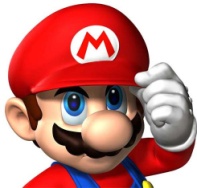                             www.facebook.com/NCHU.CE.CAMP                                完成報名與匯款之後                                  請寄發簡訊至0978-016-552做確認(請註明身分)填妥後請寄至: 40227台中市南區國光路250號(土木環工大樓)信件註明：「土木營 鄭智駿同學 收」寄完信件之後請記得匯款到”國立中興大學土木工程學系土木營鄭智駿”，帳號：00211790696478　　　　　　　　　　　　　　　興大土木營ＦＢ粉絲專頁：                            www.facebook.com/NCHU.CE.CAMP                                完成報名與匯款之後                                  請寄發簡訊至0978-016-552做確認(請註明身分)填妥後請寄至: 40227台中市南區國光路250號(土木環工大樓)信件註明：「土木營 鄭智駿同學 收」寄完信件之後請記得匯款到”國立中興大學土木工程學系土木營鄭智駿”，帳號：00211790696478　　　　　　　　　　　　　　　興大土木營ＦＢ粉絲專頁：                            www.facebook.com/NCHU.CE.CAMP                                完成報名與匯款之後                                  請寄發簡訊至0978-016-552做確認(請註明身分)填妥後請寄至: 40227台中市南區國光路250號(土木環工大樓)信件註明：「土木營 鄭智駿同學 收」寄完信件之後請記得匯款到”國立中興大學土木工程學系土木營鄭智駿”，帳號：00211790696478　　　　　　　　　　　　　　　興大土木營ＦＢ粉絲專頁：                            www.facebook.com/NCHU.CE.CAMP                                完成報名與匯款之後                                  請寄發簡訊至0978-016-552做確認(請註明身分)填妥後請寄至: 40227台中市南區國光路250號(土木環工大樓)信件註明：「土木營 鄭智駿同學 收」寄完信件之後請記得匯款到”國立中興大學土木工程學系土木營鄭智駿”，帳號：00211790696478　　　　　　　　　　　　　　　興大土木營ＦＢ粉絲專頁：                            www.facebook.com/NCHU.CE.CAMP                                完成報名與匯款之後                                  請寄發簡訊至0978-016-552做確認(請註明身分)填妥後請寄至: 40227台中市南區國光路250號(土木環工大樓)信件註明：「土木營 鄭智駿同學 收」寄完信件之後請記得匯款到”國立中興大學土木工程學系土木營鄭智駿”，帳號：00211790696478　　　　　　　　　　　　　　　興大土木營ＦＢ粉絲專頁：                            www.facebook.com/NCHU.CE.CAMP                                完成報名與匯款之後                                  請寄發簡訊至0978-016-552做確認(請註明身分)填妥後請寄至: 40227台中市南區國光路250號(土木環工大樓)信件註明：「土木營 鄭智駿同學 收」寄完信件之後請記得匯款到”國立中興大學土木工程學系土木營鄭智駿”，帳號：00211790696478　　　　　　　　　　　　　　　興大土木營ＦＢ粉絲專頁：                            www.facebook.com/NCHU.CE.CAMP                                完成報名與匯款之後                                  請寄發簡訊至0978-016-552做確認(請註明身分)填妥後請寄至: 40227台中市南區國光路250號(土木環工大樓)信件註明：「土木營 鄭智駿同學 收」寄完信件之後請記得匯款到”國立中興大學土木工程學系土木營鄭智駿”，帳號：00211790696478　　　　　　　　　　　　　　　興大土木營ＦＢ粉絲專頁：                            www.facebook.com/NCHU.CE.CAMP                                完成報名與匯款之後                                  請寄發簡訊至0978-016-552做確認(請註明身分)填妥後請寄至: 40227台中市南區國光路250號(土木環工大樓)信件註明：「土木營 鄭智駿同學 收」寄完信件之後請記得匯款到”國立中興大學土木工程學系土木營鄭智駿”，帳號：00211790696478　　　　　　　　　　　　　　　興大土木營ＦＢ粉絲專頁：                            www.facebook.com/NCHU.CE.CAMP                                完成報名與匯款之後                                  請寄發簡訊至0978-016-552做確認(請註明身分)填妥後請寄至: 40227台中市南區國光路250號(土木環工大樓)信件註明：「土木營 鄭智駿同學 收」寄完信件之後請記得匯款到”國立中興大學土木工程學系土木營鄭智駿”，帳號：00211790696478　　　　　　　　　　　　　　　興大土木營ＦＢ粉絲專頁：                            www.facebook.com/NCHU.CE.CAMP                                完成報名與匯款之後                                  請寄發簡訊至0978-016-552做確認(請註明身分)填妥後請寄至: 40227台中市南區國光路250號(土木環工大樓)信件註明：「土木營 鄭智駿同學 收」寄完信件之後請記得匯款到”國立中興大學土木工程學系土木營鄭智駿”，帳號：00211790696478　　　　　　　　　　　　　　　興大土木營ＦＢ粉絲專頁：                            www.facebook.com/NCHU.CE.CAMP                                完成報名與匯款之後                                  請寄發簡訊至0978-016-552做確認(請註明身分)填妥後請寄至: 40227台中市南區國光路250號(土木環工大樓)信件註明：「土木營 鄭智駿同學 收」寄完信件之後請記得匯款到”國立中興大學土木工程學系土木營鄭智駿”，帳號：00211790696478　　　　　　　　　　　　　　　興大土木營ＦＢ粉絲專頁：                            www.facebook.com/NCHU.CE.CAMP                                完成報名與匯款之後                                  請寄發簡訊至0978-016-552做確認(請註明身分)填妥後請寄至: 40227台中市南區國光路250號(土木環工大樓)信件註明：「土木營 鄭智駿同學 收」寄完信件之後請記得匯款到”國立中興大學土木工程學系土木營鄭智駿”，帳號：00211790696478　　　　　　　　　　　　　　　興大土木營ＦＢ粉絲專頁：                            www.facebook.com/NCHU.CE.CAMP                                完成報名與匯款之後                                  請寄發簡訊至0978-016-552做確認(請註明身分)填妥後請寄至: 40227台中市南區國光路250號(土木環工大樓)信件註明：「土木營 鄭智駿同學 收」寄完信件之後請記得匯款到”國立中興大學土木工程學系土木營鄭智駿”，帳號：00211790696478　　　　　　　　　　　　　　　興大土木營ＦＢ粉絲專頁：                            www.facebook.com/NCHU.CE.CAMP                                完成報名與匯款之後                                  請寄發簡訊至0978-016-552做確認(請註明身分)填妥後請寄至: 40227台中市南區國光路250號(土木環工大樓)信件註明：「土木營 鄭智駿同學 收」寄完信件之後請記得匯款到”國立中興大學土木工程學系土木營鄭智駿”，帳號：00211790696478　　　　　　　　　　　　　　　興大土木營ＦＢ粉絲專頁：                            www.facebook.com/NCHU.CE.CAMP                                完成報名與匯款之後                                  請寄發簡訊至0978-016-552做確認(請註明身分)填妥後請寄至: 40227台中市南區國光路250號(土木環工大樓)信件註明：「土木營 鄭智駿同學 收」寄完信件之後請記得匯款到”國立中興大學土木工程學系土木營鄭智駿”，帳號：00211790696478　　　　　　　　　　　　　　　興大土木營ＦＢ粉絲專頁：                            www.facebook.com/NCHU.CE.CAMP                                完成報名與匯款之後                                  請寄發簡訊至0978-016-552做確認(請註明身分)填妥後請寄至: 40227台中市南區國光路250號(土木環工大樓)信件註明：「土木營 鄭智駿同學 收」寄完信件之後請記得匯款到”國立中興大學土木工程學系土木營鄭智駿”，帳號：00211790696478　　　　　　　　　　　　　　　興大土木營ＦＢ粉絲專頁：                            www.facebook.com/NCHU.CE.CAMP                                完成報名與匯款之後                                  請寄發簡訊至0978-016-552做確認(請註明身分)填妥後請寄至: 40227台中市南區國光路250號(土木環工大樓)信件註明：「土木營 鄭智駿同學 收」寄完信件之後請記得匯款到”國立中興大學土木工程學系土木營鄭智駿”，帳號：00211790696478　　　　　　　　　　　　　　　興大土木營ＦＢ粉絲專頁：                            www.facebook.com/NCHU.CE.CAMP                                完成報名與匯款之後                                  請寄發簡訊至0978-016-552做確認(請註明身分)填妥後請寄至: 40227台中市南區國光路250號(土木環工大樓)信件註明：「土木營 鄭智駿同學 收」寄完信件之後請記得匯款到”國立中興大學土木工程學系土木營鄭智駿”，帳號：00211790696478　　　　　　　　　　　　　　　興大土木營ＦＢ粉絲專頁：                            www.facebook.com/NCHU.CE.CAMP                                完成報名與匯款之後                                  請寄發簡訊至0978-016-552做確認(請註明身分)填妥後請寄至: 40227台中市南區國光路250號(土木環工大樓)信件註明：「土木營 鄭智駿同學 收」寄完信件之後請記得匯款到”國立中興大學土木工程學系土木營鄭智駿”，帳號：00211790696478　　　　　　　　　　　　　　　興大土木營ＦＢ粉絲專頁：                            www.facebook.com/NCHU.CE.CAMP                                完成報名與匯款之後                                  請寄發簡訊至0978-016-552做確認(請註明身分)填妥後請寄至: 40227台中市南區國光路250號(土木環工大樓)信件註明：「土木營 鄭智駿同學 收」寄完信件之後請記得匯款到”國立中興大學土木工程學系土木營鄭智駿”，帳號：00211790696478　　　　　　　　　　　　　　　興大土木營ＦＢ粉絲專頁：                            www.facebook.com/NCHU.CE.CAMP                                完成報名與匯款之後                                  請寄發簡訊至0978-016-552做確認(請註明身分)填妥後請寄至: 40227台中市南區國光路250號(土木環工大樓)信件註明：「土木營 鄭智駿同學 收」寄完信件之後請記得匯款到”國立中興大學土木工程學系土木營鄭智駿”，帳號：00211790696478　　　　　　　　　　　　　　　興大土木營ＦＢ粉絲專頁：                            www.facebook.com/NCHU.CE.CAMP                                完成報名與匯款之後                                  請寄發簡訊至0978-016-552做確認(請註明身分)轉帳戶名帳戶後五碼帳戶後五碼帳戶後五碼帳戶後五碼帳戶後五碼帳戶後五碼